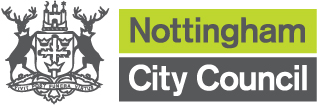 New Roads and Street Works Act 1991 – Section 58Notice of Substantial Road Works for Road PurposesNotice is hereby given that Nottingham City Council intends to carry out substantial works for road purposes in Carrington, Nottingham.Subject to exemptions in the New Roads and Street Works Act 1991 and regulations under it, no Street Works may be executed within the prescribed restriction period.The Streets in which these works will take place are:Aubrey Road (USRN 29014352)(Whole length)Works will affect substantial areas of:	CarriagewayWorks are expected to commence on:	4th March 2024Proposed completion date:		          6th March 2024Restriction period: 		                      24 months (6th March 2026)Dated 11th November 2023Enquiries about the above should be addressed to:Network Management, Loxley House, Station Street, Nottingham NG2 3NGEmail: highway.management@nottinghamcity.gov.uk